                                                                                                                                           УТВЕРЖДАЮ:                                                                                                                                           Заведующий  МАДОУ № 35                                                                                                                                            г. Апатиты 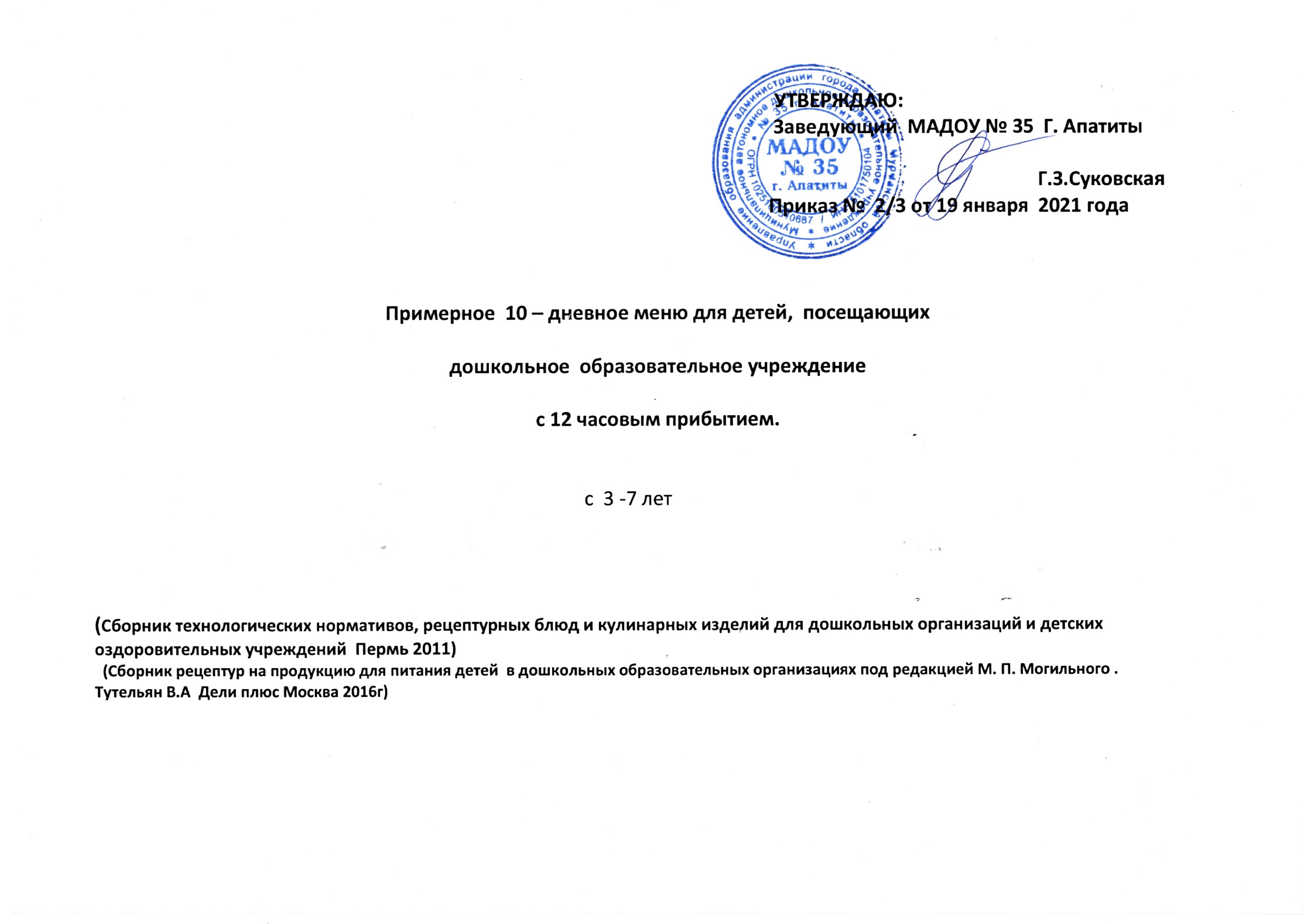                                                                                                                                            Дзержинского,21 (1 корпус)                                                                                                                                                                       Г.З.Суковская                                                                                                                                          Приказ №    2\3  от 19.01.2021 год      Примерное  10 – дневное меню для детей,  посещающих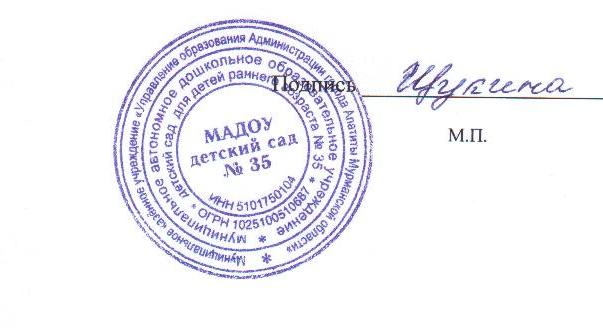 дошкольное  образовательное учреждениес 12 часовым прибытием.                                                                                                  с  3- 7 лет                                                                                                       1 корпус(Сборник технологических нормативов, рецептурных блюд и кулинарных изделий для дошкольных организаций и детских оздоровительных учреждений  Пермь 2011)  (Сборник рецептур на продукцию для питания детей  в дошкольных образовательных организациях под редакцией М. П. Могильного . Тутельян В.А  Дели плюс Москва 2016г)                                                                                                1 день  (понедельник)№Т.КНаименование блюдаВыходНаименованиепродуктовВес вГраммах бруттоВес вГраммахнеттоБЖУКВ1В2ССаFе162ЗавтракКаша овсяная из «Геркулеса»жидкая200Крупа овсянаяМолоко СахарМасло слив.Вода26150545026150545011.17.3918.6160.40,080,080,2188,00,7383Чай с лимоном200Чай –заваркаСахарлимон0,515100.515100,060.0014,257,70,000,000,872,190,67495Бутерброд с маслом (1в)50ХлебМасло слив4464463.15.1722,2150,80,030,020,006,40.26Итого завтрак:45014.3312.5655.0368.90,110,11,0896,591,634072- й завтракСок180Сок1801802.83.013.792.10,010,012,07,00,266Обед Суп из овощей200Бульон мясной/мясоКартофельКапуста бел.МорковьЛук репчатыйЗелен.горМасло растит.сметана1505580702020209121505060601818159121,894,76,6123,40,010,026,823,00,49302Тефтели из печени с рисом100Печень гов.РисЛук реп.ЯйцоМасло слив.1301220304110121830411.14110.2228.4155.10,350,050.0710,361.23333Соус молочный (1вар.)40МолокоМука пшен.4054051,341,663,3633,70.000.020.0515.370.03317Картофельное пюре140КартофельМолокоМасло слив.140304120303041,334,4212,8128,40,080,043,9724,360,72Огурец соленый 50Огурец соленый70500,24-0.442.80.010.030.05-0.07399Компот из смеси сухофруктов200Сахарсухофрукты121512150.560.0027.3111.80,000,000,1142,271,18Хлеб  ржаной50Хлеб ржаной50503.30.617.190.00,080,09-14,01,56Итого обед:78019.8221.696.0645.20.530.2510.98129.365.2840690ПолдникПростоквашаКондит. изд.ФруктыИтого полдник:15030100280ПростоквашаКондитер. Изд.Фрукты15038111150381005.462.94-8.45.812.970.429.29.820.410.941.1109.6120.047.3276.50,030,030,030,090,1500,020,020,190,710,010,020,712016,016,0152,00,12,202,204,5201УжинВареники ленивые с маслом20012ТворогМука пшенич.ЯйцоСахарМасло сливоч.130352581213035258127.114.3841.6272.00,050,220,2486.60,56387Какао с молоком (1-й вар)200Какао-пор.МолокоСахарВода0,213012700,213012702.10.3621.698.50,020,050,4888,00,38Батон50Хлеб50502.10.665.9490.30,040,060,12164,60,48Итого ужин:45011.315.468.7460.90.110.330.84339.21.42Итого за день:56.6361.76274.51843.60.950.9637.0690.810.3